Sermon Notes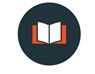 “Choose Your Own Adventure Week 2”
"What does Christianity teach on how we should approach the issue of materialism?"Wealth, material possessions, and money are not ________________, but they are ______________________!Luke 12:15
“Watch out! Be on your guard against all kinds of greed; a man’s life does not consist in the abundance of his possessions.”Mark 4:19; Matthew 6:19–21; 1 Timothy 6:17–18
"How do I deal with recurring thoughts of past mistakes? I know I am forgiven but they keep popping up in my mind, usually when I am tired or feeling down."Understand the difference between ___________________ and __________________________.  Former is from Holy Spirit; latter is not.Has there been confession and ____________________?Has there been _______________________?
Philippians 3:13–14; Hebrews 8:12; Hebrews 9:14 
"How should I respond when people talk about Jesus negatively?"1 Peter 3:15–16
15 But in your hearts set apart Christ as Lord. Always be prepared to give an answer to everyone who asks you to give the reason for the hope that you have. But do this with gentleness and respect, 16 keeping a clear conscience, so that those who speak maliciously against your good behavior in Christ may be ashamed of their slander. Seek __________________their perspective.  Respond with a ___________________.________________ your perspective.  ________________ them. "People say they hear or have heard the audible voice of God. Does that happen in this age? If so, how can we know the difference between the voice of God and our own imagination?"Matthew 12:38–392 Corinthians 5:7 “We live by faith, not by sight.” How does God “speak” to us?1. Through His Word in general - 2 Timothy 3:16 2. Through Jesus Christ (the Gospels) - Hebrews 1:1-23. Through Nature and God’s Creation - Romans 1:20 4. Through Wise Counsel - Proverbs 19:20-215. Through Circumstances – Genesis 50:206. Through the inner still, small voice of Holy Spirit - 1 Kings 19:127. Through Dreams - Matthew 1:20-218. Through Visions (with audible voice)- Acts 10:9-18My Voice or God’s?God’s voice is always consistent with His Word. Galatians 1:8God’s voice establishes conviction. John 16:13God’s voice establishes peace and clarity. 1 Corinthians 14:33 